[ALL  TENNIS ASSOCIATION]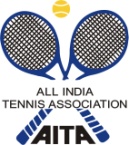 Entry Dead Line on 2nd NOVEMBER 2015, Withdrawal 6th NOVEMBER 2015.SIGN –IN AT ENERGY TENNIS CENTER SURVEY #57/2, KODAGITHIRUMALAPURA VILLAGE HESARAGHATTA HOBLI, BANGALORE NORTH.BETWEEN 12TO 2PM 	HOTEL DETAILSFor more information visit www.energytenniscenter.comNAME OF THE TOURNAMENT, AITA Talent Series (7)UNDER 10 AND 12 YRSNAME OF THE STATE ASSOCIATION LAWN TENNIS ASSOCIATIONHONY. SECRETARY OF ASSOCIATIONSRI. C.S.SUNDER RAJUADDRESS OF ASSOCIATION ,  TOURNAMENT WEEK23RD NOVEMBER 2015AITA SUPERVISOR MR.NIRANJAN RAMESH KSLTA, CHIEF COACHTELEPHONE9901893601TOURNAMENT DIRECTOR MR ARVIND. G TELEPHONE9620218121TOURnament RefereeSunilTELEPHONEENTRY  to BE SENT to ENTRY  to BE SENT to energytenniscenter@gmail.comenergytenniscenter@gmail.comCATEGORY (√)TALENT SERIES 7TALENT SERIES 7TALENT SERIES 7TALENT SERIES 7AGE GROUPSU – 10 & U-12 - Boys and GirlsU – 10 & U-12 - Boys and GirlsU – 10 & U-12 - Boys and GirlsU – 10 & U-12 - Boys and GirlsDRAW SIZE (MAIN DRAW)Singles32Doubles16DATES FOR SINGLES (QUALIFYING)NO QUALIFYING FOR DOUBLESMATCHES21-22nd NOVEMBER 2015 DATES FOR SINGLES AND DOUBLES (MAIN DRAW)MATCHES23rd march – 27th  NOVEMBER 201523rd march – 27th  NOVEMBER 2015NAME OF THE VENUENAME OF THE VENUEADDRESS OF VENUEADDRESS OF VENUE SURVEY #57/2,   HESARAGHATTA HOBLI,  NORTH. SURVEY #57/2,   HESARAGHATTA HOBLI,  NORTH. SURVEY #57/2,   HESARAGHATTA HOBLI,  NORTH.COURT SURFACEClayClayBALLSAITA ApprovedAITA ApprovedNO. OF COURTS66FLOODLITNONONAMECINNAMON RESIDENCYADDRESSNOP 1 & 2, , CHIKASANDRA, - 560090TARIFF SINGLE/DOUBLE(Non A/C)Rs 1200/-DOUBLE (A/C)Rs 1600/-TELEPHONE080-283969189972532288ENQUIRY@CINNAMONRESIDENCY.COMDISTANCE1Kms from Tournament SiteRULES / REGULATIONS
ENTRY
NO EMAIL ENTRY ACCEPTED. ONLY DIRECT SIGN-IN AT VENUE WILL BE ACCEPTEDNo telephone entry or sign-in  will be accepted Players need to be registered with AITA Players who are registered with the following 4 states only can participate in this event (KAR,KER,AP,TN)
AGE ELIGIBILITYRules and Regulations(Note) Players born:• After 1ST Jan 2003 are eligible for participation in U/12 event.
ENTRY FEESingles / Doubles (for each pair)                      
Talent Series 7 –  Rs. 400 / 400
SIGN-IN FOR QUALIFYING AND MAIN DRAW
QUALIFYING DRAW: FRIDAY 20 NOVEMBER(12pm-2pm)  MAIN DRAW: 22 NOVEMBER 12PM – 2PM.AT 